Logo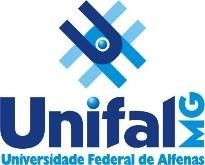 PRIMEIRO TERMO ADITIVO AO CONVÊNIO/ACORDO, FIRMADO EM/	/	, ENTRE A UNIVERSIDADE FEDERAL DE ALFENAS – UNIFAL-MG E A 	– 	,        OBJETIVANDO (ALTERAR / ACRESCENTAR / ETC) O (AO) RESPECTIVO CONVÊNIO/ACORDO.A Universidade Federal de Alfenas, autarquia federal vinculada ao Ministério da Educação, com sede na Rua Gabriel Monteiro da Silva, 700 - Alfenas, MG, Brasil, inscrita no CNPJ/MF sob o número 17.879.859/0001-15, doravante denominada UNIFAL-MG, neste ato representada pelo Reitor Prof. Sandro Amadeu Cerveira, CPF nº 424.421.840-87, nomeado ao cargo por meio do Decreto Presidencial de 29/01/2018, publicado no Diário Oficial da União, Edição nº 21, Seção 2 e     página     1,     em     30/01/2018     e     a 	,        com        sede       na 		, doravante aqui referida como 	, neste ato representada por seu    Reitor/Presidente, 	, resolvem celebrar o presente Termo Aditivo, mediante as cláusulas e condições seguintes:CLÁUSULA PRIMEIRA – DO OBJETIVOO presente Termo Aditivo ao Convênio/Acordo celebrado em   /    /    , tem por objetivo (alterar / acrescentar / estabelecer / etc).CLÁUSULA SEGUNDA – DA RATIFICAÇÃOPermanecem inalteradas as Cláusulas e condições do Convênio/Acordo que se refere o presente Termo Aditivo.FIRST ADDITIVE TERM FOR THE AGREEMENT, SIGNED AT	/	/	,  BETWEEN UNIVERSIDADE FEDERAL DE ALFENAS – UNIFAL-MG AND 	–	 AIMING AT (MODIFYING/ADDING) THE ORIGINAL AGREEMENT.The Universidade Federal de Alfenas, a federal autarchy linked to the Ministry of Education, with headquarters at Rua Gabriel Monteiro da Silva, 700 - Alfenas, MG, Brazil, registered with CNPJ / MF under number 17.879.859/0001-15, hereafter called UNIFAL-MG, in this act represented by the Rector Prof. Sandro Amadeu Cerveira, CPF No. 424.421.840-87, appointed to the position by Presidential Decree of 29/01/2018, published in the Federal Official Gazette, Edition 21, Section 2 and page 1, on 01/30/2018 and 		, located at 	, hereafter referred to by 	, in this act represented by Rector/President 	, sign the present Additive Term, observing the following clauses and conditions:ARTICLE I – OBJECTThe present Additive Term for the Agreement, celebrated on / / , aims at (modifying / adding / establishing).ARTICLE II – RATIFICATIONClauses and conditions of the referred agreement remain unchanged.CLÁUSULA TERCEIRA – DO FORO COMPETENTEO foro da Justiça Federal, Seção Judiciária de Varginha - MG, terá competência para decidir quaisquer questões decorrentes deste Termo Aditivo que não possam ser resolvidas pela composição das partes se o litígio ocorrer no Brasil, conforme art.109, I, da Constituição da República Federativa do Brasil, ou tal competência será delegada a foro no país da instituição parceira onde o litígio tiver lugar.E assim por estarem de pleno acordo e ajustados, as autoridades competentes, representantes da Universidade Federal de Alfenas   e   da 	firmam o presente Termo Aditivo, em 02 (duas) vias bilíngues, em português e inglês, de igual teor e forma para todos os efeitos jurídico- administrativos.ARTICLE III – THE COMPETENT COURT OF JUSTICEThe Federal Court of Justice, Varginha - MG Section, shall have the competence to decide questions concerning this Additive Term that may not be settled by both parts if the litigation occurs in Brazil, according to art. 109, I of the Constitution of the Federal Republic of Brazil, or such competence shall be delegated to the court in the partner university country where the litigation takes place.The competent authorities bear witness to the approval of the above articles, as representatives of Universidade Federal de Alfenas  and 	University by setting their signatures in 2 (two) bilingual copies of this Additive Term, in Portuguese and English, with equal content.SANDRO AMADEU CERVEIRAREITOR UNIVERSIDADE FEDERAL DE ALFENASDATA/DATE:RECTOR/PRESIDENTDATA/DATE:Testemunhas/Witnesses:Identidade/ID nº: CPF nº:Identidade/ID nº: CPF nº: